ND  GREMO V GOZD, 4. RAZRED, 29. 5. 2020Od 25. 5. do 31. 5. obeležujemo v Sloveniji  TEDEN GOZDOV 2020.Da bi opravili  naloge naravoslovnega  dneva, se morate  odpraviti  v  gozd.  Pred odhodom v gozd poskrbite za primerna oblačila in obutev. Zaščitite se, klopi! Potrebščine,  ki  jih rabite: svinčnik, voščenke,  zvezek ali  papir, mobitel, vrečka, šiviljski ali papirnati meter,  voda.Upoštevajte gozdni bonton.1. VAJA – ZAČUTIMO GOZD Z VSEMI ČUTILI                                    2. VAJA  - GOZDNA NADSTROPJA IN GOZDNE ŽIVALI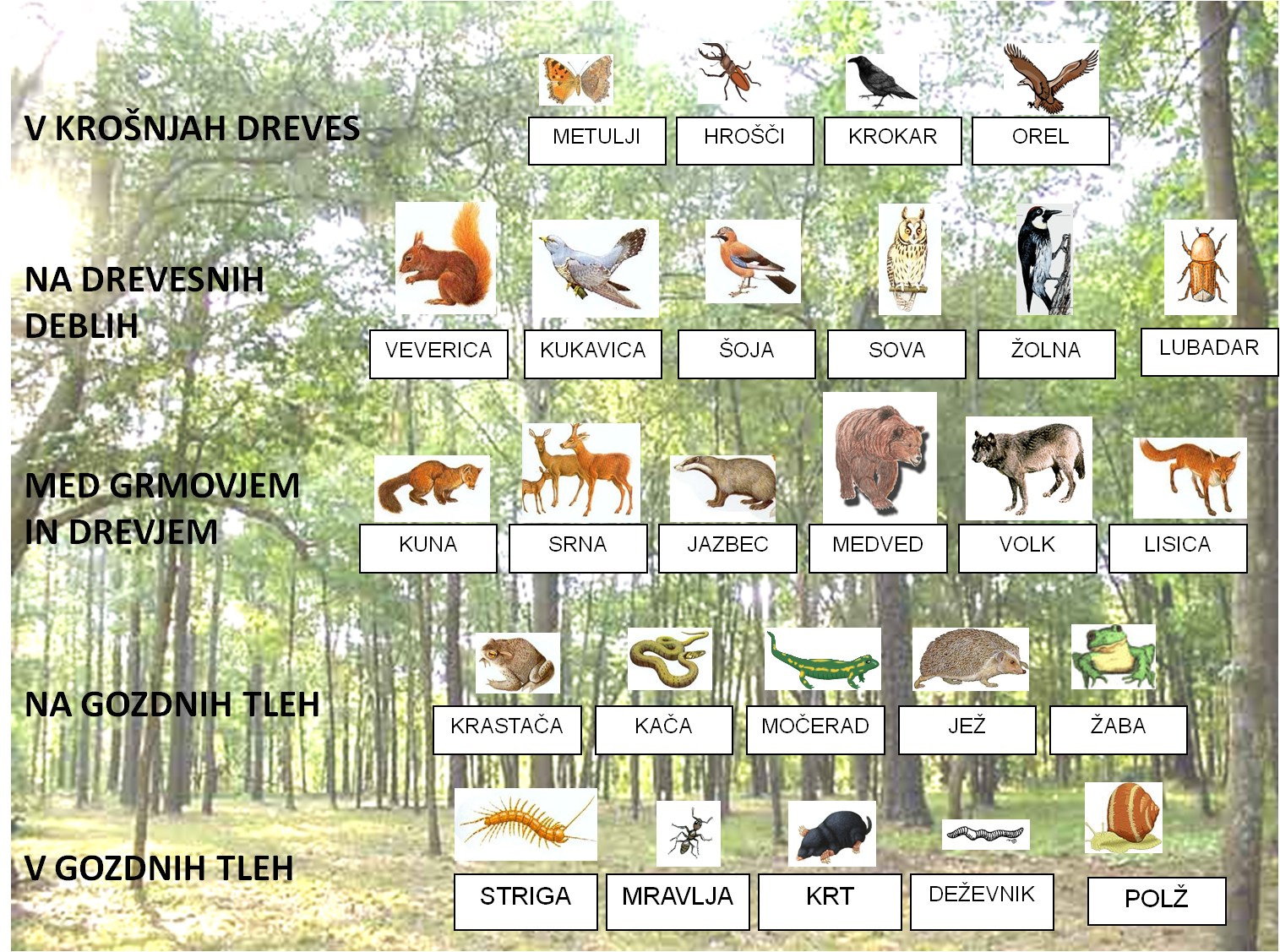 Dobro opazuj. Mogoče  ti bo uspelo  fotografirati, katero izmed  zgoraj naštetih živali. Uporabi mobitel.3. VAJA  - DREVESA IN GRMI Na Zemlji obstaja približno 400 000 različnih vrst rastlin.Osnovni deli rastline so korenine, steblo, listi, cvet, plod in seme. Vse rastline nimajo vseh osnovnih delov.Opraševanje je pomembno za razmnoževanje rastlin.Žužkocvetke so rastline, ki jih oprašujejo žuželke, npr. čebele.Vetrocvetke so rastline, pri katerih je za opraševanje pomemben veter.Žužkocvetke imajo pisane cvetove, da jih opraševalci že na daleč opazijo. Njihov cvetni prah je lepljiv. Vetrocvetke imajo drobne, lahke cvetove, da jih veter lahko raznaša naokoli.Med rastline, ki nimajo cvetov, sodijo alge, mahovi, preslice in praproti. Te rastline se razmnožujejo s trosi.Sožitje ali simbioza je, da dva organizma živita skupaj, tako da imata oba koristi. Primer sožitja so lišaji: skupaj živijo glive in alge.Semena raznašajo veter, živali in voda.Drevesa se med seboj razlikujejo po lubju, listih in plodovih. Les dreves se razlikuje po barvi, trdoti in gostoti. Najpogostejša drevesa v Sloveniji so smreka, jelka, hrast, bukev, javor, kostanj, jesen, lipa in bor.Grmi so običajno nižji od dreves in imajo več enakovrednih, olesenelih glavnih stebel. Najpogostejši grmi v Sloveniji so navadna leska, navadna robida, šipek, bezeg, trdoleska, rdeči dren in navadna kalina.NALOGE:1. Poišči  drevesa  in grme. Opazuj.  Dobro bi bilo, da poiščeš  tudi drevo črne jelše. Zakaj?1. Izbrano drevo ali grm fotografiraj.2. Na deblo izbranega  drevesa tesno prisloni  list papirja. Z mehkim svinčnikom ali temnejšo voščenko drsaj po papirju. Prikazala se bo slika lubja. Vajo  ponovi še z drugimi drevesi.3. Nato odtrgaj samo en list posameznega drevesa. List prekrij  s prazno polo belega papirja. Z mehkim svinčnikom ali voščenko  drsaj po papirju – prikazala se bo slika lista. Primerjaj slike.4. S pomočjo metra izmeri obseg drevesa.5. Skiciraj obliko drevesa ali grma.  Vse izdelke shrani. Potreboval jih boš za izdelavo opazovalnega lista.	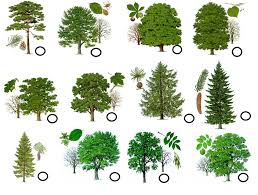 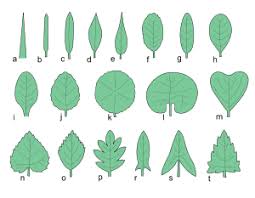 Oblike drevesnih krošenj                                          Oblike listov4. VAJA – OPAZOVALNI LISTKo prideš domov, naredi opazovalni list za posamezna drevesa oz. grme, najmanj štiri.Na list papirja napiši datum opazovanja ter  ime drevesa ali grma. Napiši ime rastišča ( npr. Polanski gozd). Nariši skico drevesa. Odtis  lista in lubja lepo izreži in zalepi na list papirja. Dokazilo, da si nalogo opravil  so  fotografije  4. vaje  - OPAZOVALNI LISTI. Slike pošlji na moj elektronski  naslov.Datum, do katerega pričakujem, da narediš in posreduješ naloge je predvidoma do 8. 6. 2020.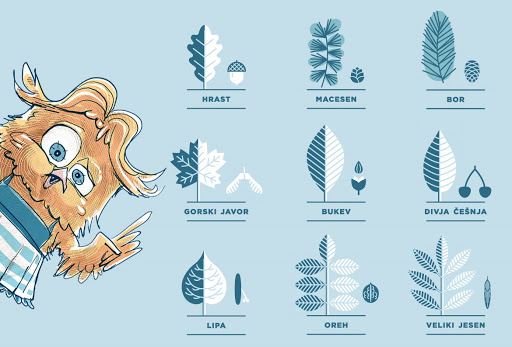 Gozdni bontonV gozdu smo vedno le obiskovalci. Gozd je dom številnim živalim in rastlinam, ki jih lahko motimo pri življenju. Kot ne želimo, da obiskovalci v našem domu ne povzročajo škode, ne povzročajmo škode v gozdu. Rastline in živali nam bodo hvaležne, gozd pa bo ostal lep in zdrav.
Ker smo v gozdu le obiskovalci, upoštevajmo naslednja pravila gozdnega bontona in gozdu ne bomo škodovali.Če se po gozdu sprehajamo, se držimo uhojenih poti. Tako ne poškodujemo podrasti, manjša pa je tudi verjetnost, da se nas bo prijel klop.Med hojo ne lomimo vej in ne trgamo majhnih drevesc, grmov in drugih rastlin.V lubje dreves ne vrezujemo risb in črk.V gozdu ne kričimo in ne poslušamo glasbe. Hrup plaši živali.Ne kurimo ognja.Ne odmetavamo ovojnih papirčkov, embalaže in drugih smeti.Gozdnih sadežev nabiramo le toliko, kolikor jih potrebujemo oz. največ toliko, kot je zakonsko določeno.Če nabiramo rastline, ne nabiramo zaščitenih rastlin. Nabiramo selektivno, torej po nekaj rastlin na enem mestu, ne pa vse rastline.Gozdnih živali se ne dotikamo. Če najdemo mladiče, jih pustimo pri miru, saj starši niso daleč.Ne uničujemo oznak v gozdu. Vsaka oznaka ima določen pomen in jo nekdo uporablja. Če jih uničujemo, povzročamo škodo drugim ljudem.